UTO Christmas Card Gift Acknowledgment Form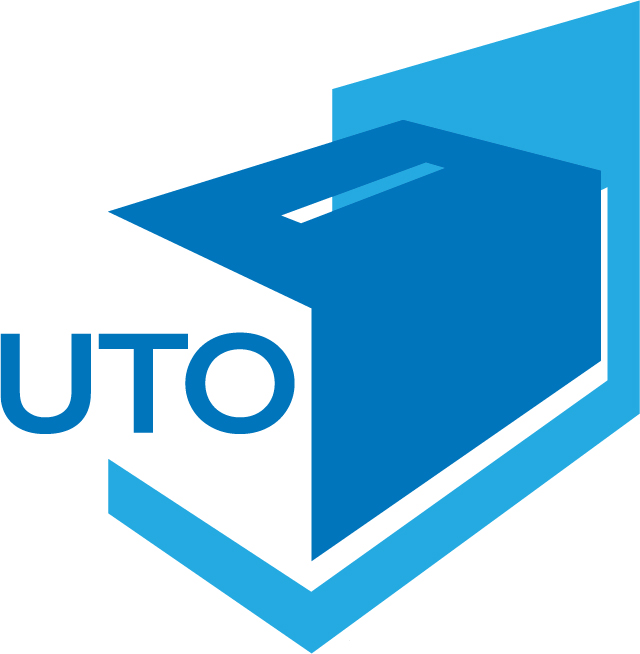 For Use With Mailed Donations or Multiple Cards/AddressesThis Christmas, UTO is inviting you to wrap your contributions to the Ingathering as the perfect gift for someone you're grateful for this holiday season. UTO will mail a special Christmas card to the person you wish to honor, and you will also receive an acknowledgement of your UTO donation for your tax records. The fastest and easiest way to donate to the Ingathering and participate is online via www.unitedthankoffering.org/christmas. However, if you would prefer to write a check and mail it in, we ask that you use this form. Please note:  The deadlines to have Christmas cards sent are firm. If you are concerned about getting the card sent in time for Christmas, then please donate online as we will be instantly notified of your request. You have the option to send a physical, mailed card or an electronic, emailed card. To ensure UTO send’s a physical card, please provide the honoree’s mailing address below. To ensure UTO send’s an electronic card, please provide the honoree’s email address below.If you would like to donate for multiple people, you can also use this form and email it to iwatkins@episcopalchurch.org so we can ensure that all of the cards go to the right people.Deadlines:November 1 – Deadline to postmark checks to send by the mail in order to have a card sent in December.December 3 – Deadline to donate online for a physical, mailed card(and email form if needed) to have cards postmarked by 12/10/2021December 16 – Deadline to donate online and have e-card sent by 12/17/2021All donations received after December 3rd and through December 31st will be sent but we cannot guarantee delivery in time for Christmas. Name(s) of Person(s) You Want the Card Sent To:Street AddressCity, State, ZipEmail Address (ONLY if you would like an ecard to be sent)Name for the signature on the card (ex. The Melton Family or Heather Melton)